Open Excel (Start, All programs, Microsoft Office and Microsoft Excel)Save this as Student in your Functional skills ICT folderEnter dataType your first name and last name in cell A1 and press enter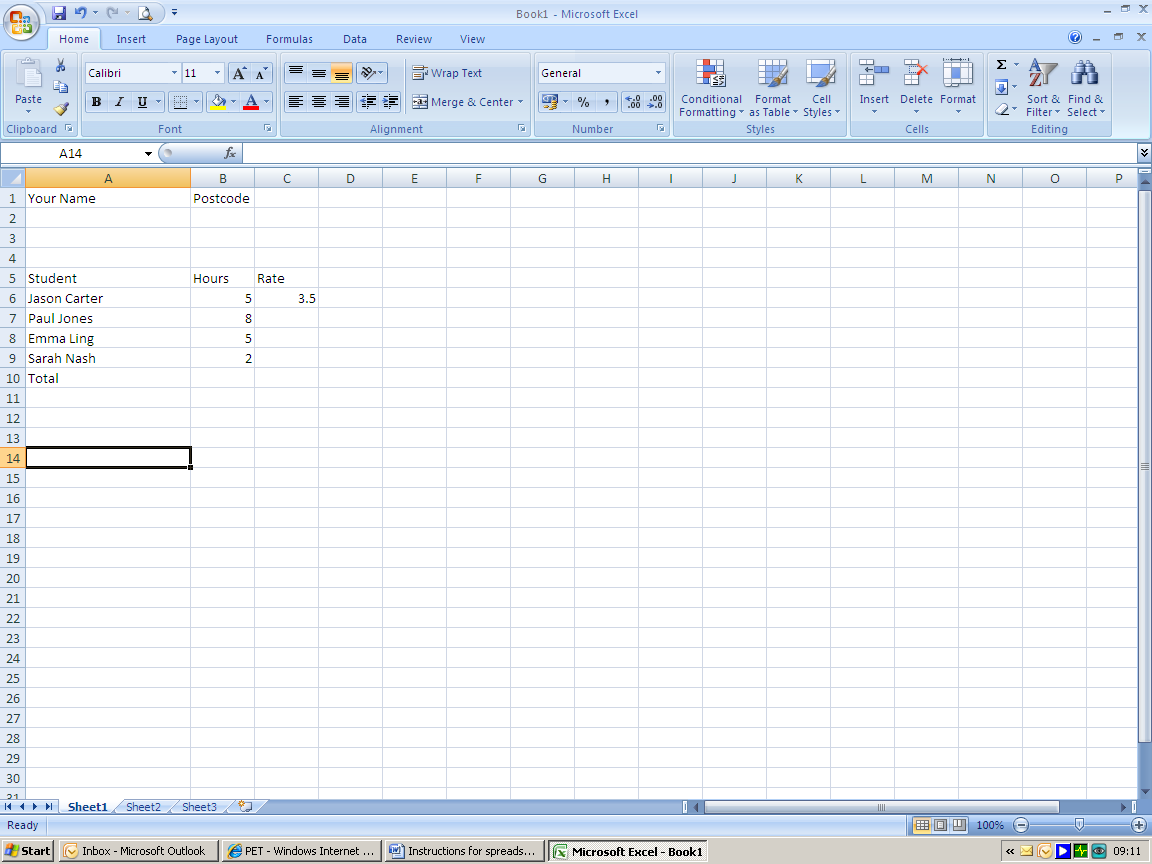 Click in B1 and type your postcode, press enterMove to cell A5 and type Students, press enterEnter text as shown Widen Column – point mouse arrow over the join between column heading A and B. It should turn into a four-sided arrow. Double click the mouse and it will do it for you.Click on B6 and, holding your left mouse button down, highlight to B10Right click the mouse click format cellsNumbers tabClick on number from the listselect 0 decimal places okClick on C6 and, holding your left mouse button down, highlight to C10Right click the mouse click format cellsNumber tabClick on Currency in listOkText formatting Click in A5 and drag to C5 to highlight theseClick Bold on the toolbarCentre headings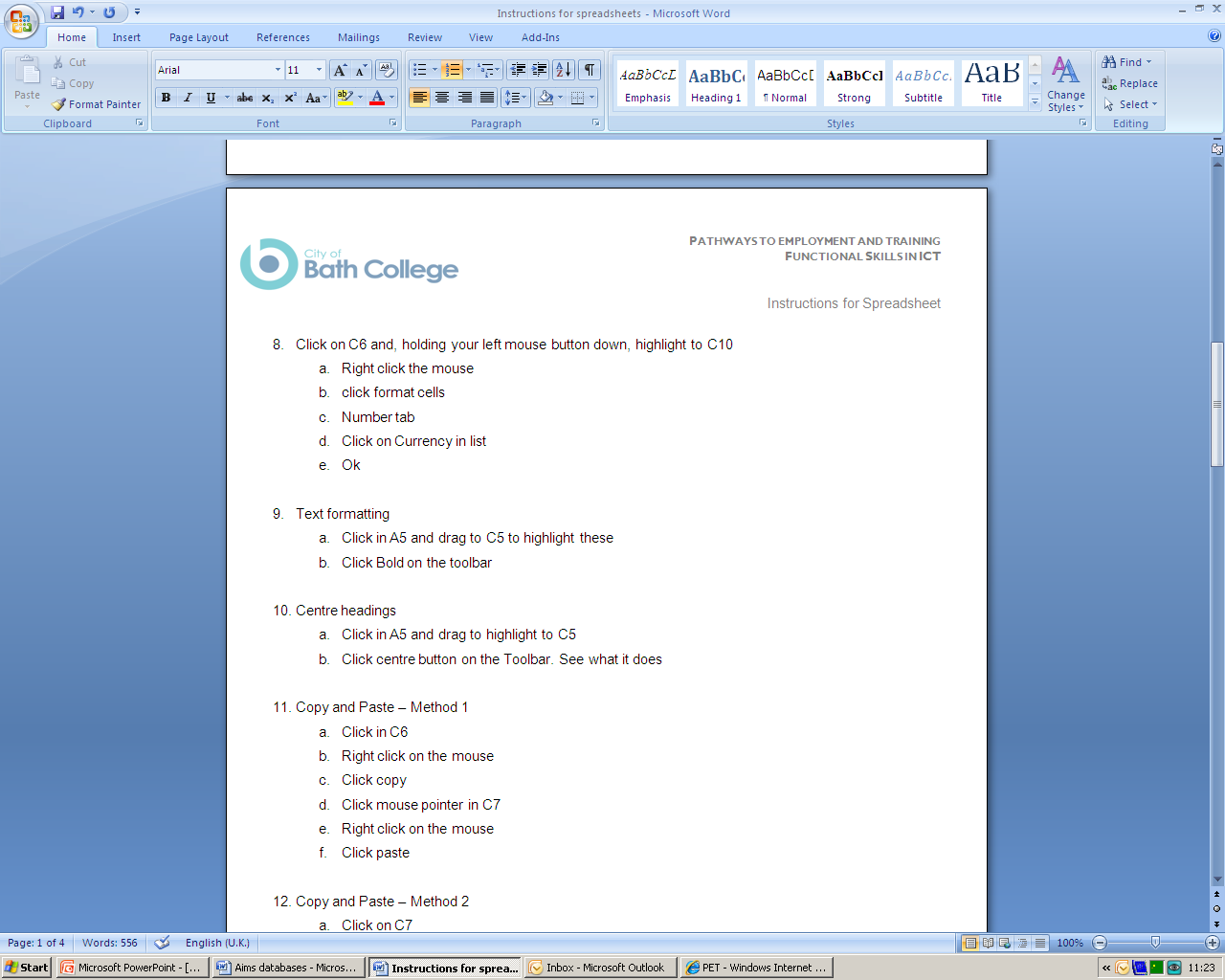 Click in A5 and drag to highlight to C5Click centre button on the Toolbar. See what it doesCopy and Paste – Method 1Click in C6Right click on the mouseClick copyClick mouse pointer in C7Right click on the mouseClick pasteCopy and Paste – Method 2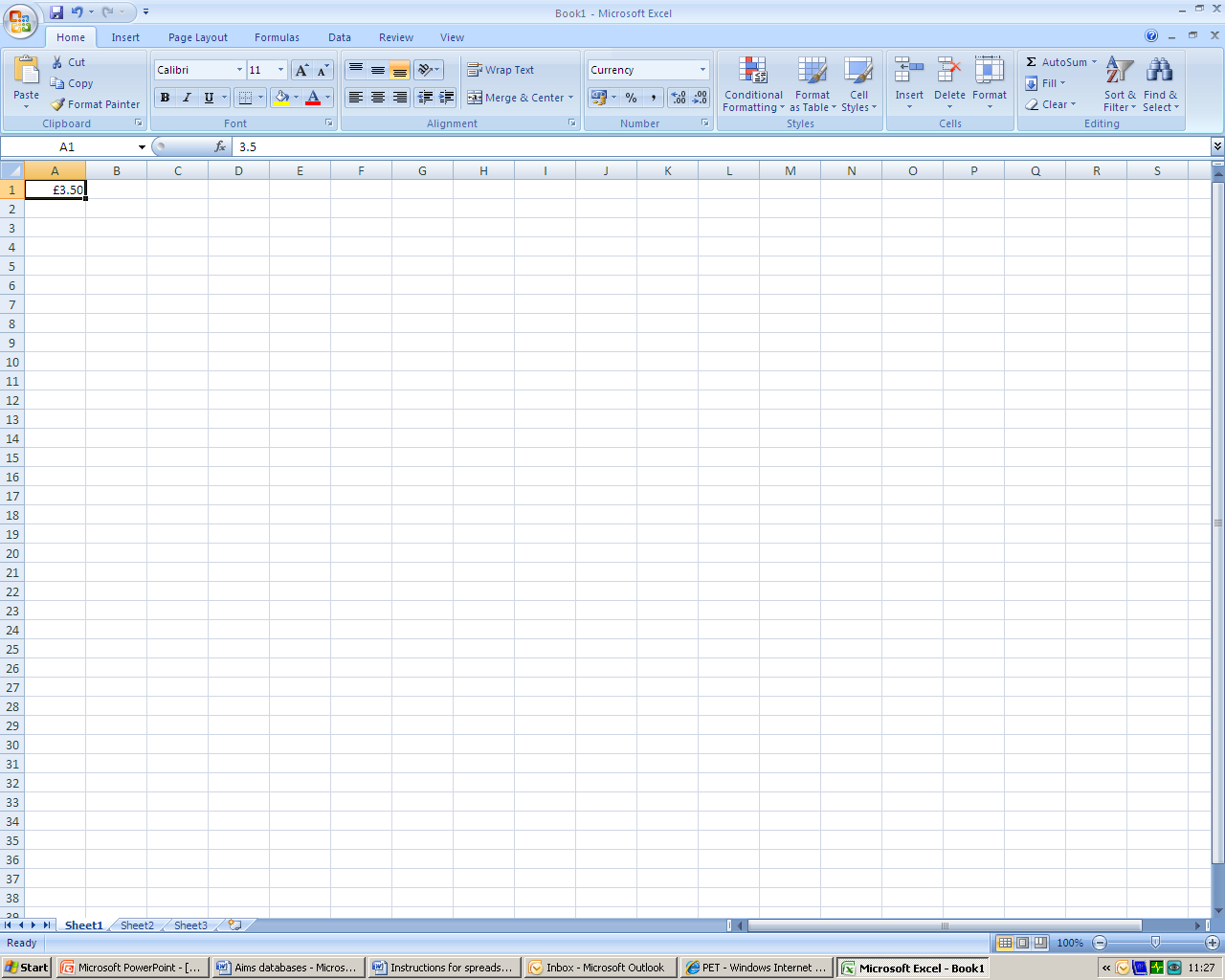 Click on C7Point the mouse over bottom right hand corner of the cell, a thick cross will appearClick the left mouse button and drag down to C9, the number in C7 will be copied in each cell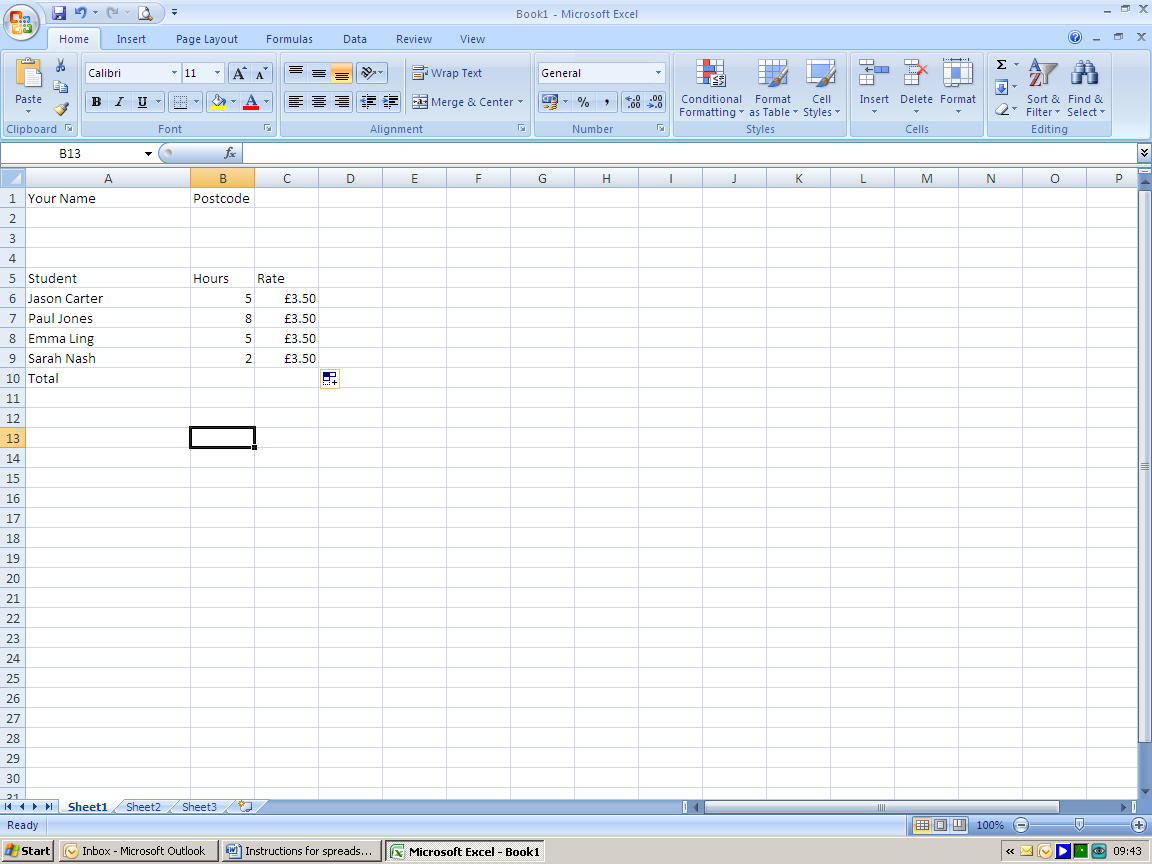 Your spreadsheet should look like thisUsing AutoSum to insert a formula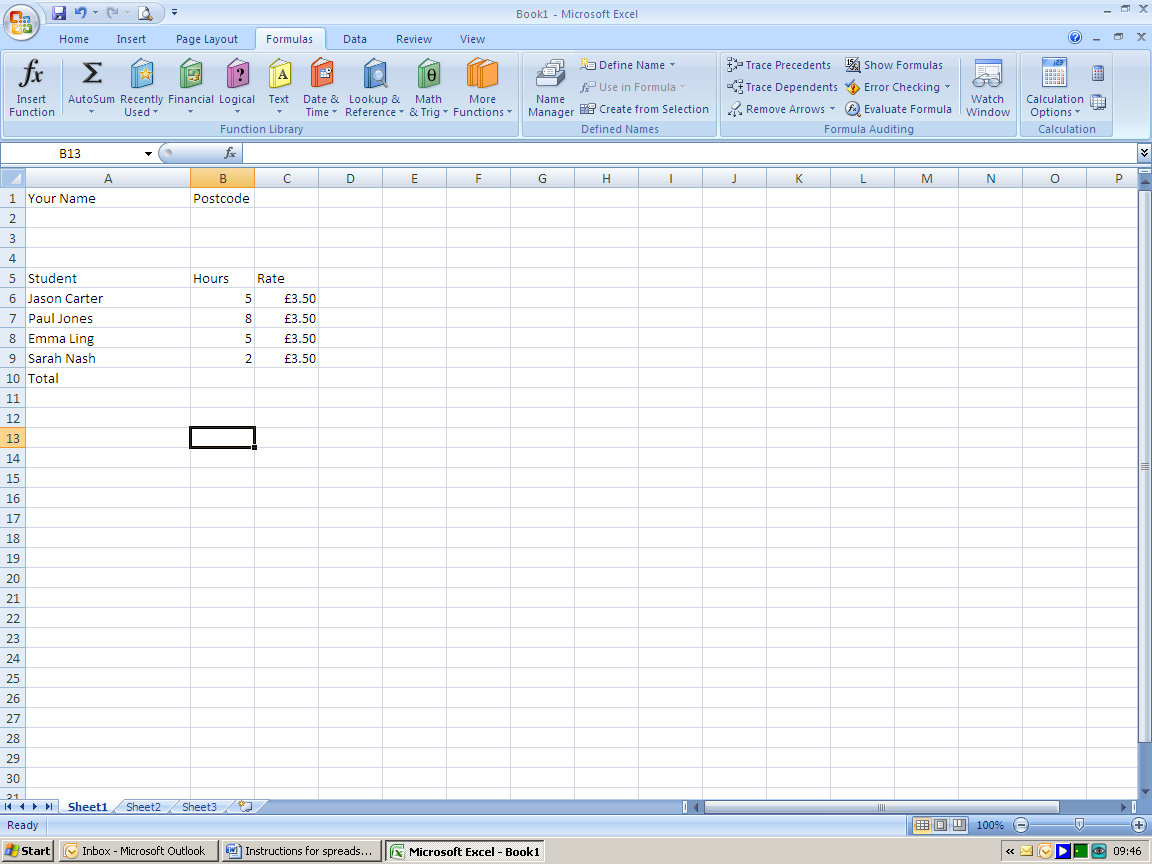 Click in B10Click on Formulas on the toolbar then click   		then click enterRepeat this in cell C10, you should see £14.00Change contents of a cellMake the following changesChange Jason’s hours to 7Change Pauls to 10Emma’s to 7Sarah’s to 4Copy a number to selected cellsClick in C6 type 4 and press enterClick in C6 again, point mouse over the bottom right hand corner, a thick cross will appearClick and hold down and drag to C9Insert a rowClick in A8Right clickSelect insertSelect insert a row, click okEnter David King		9	4.00Click Save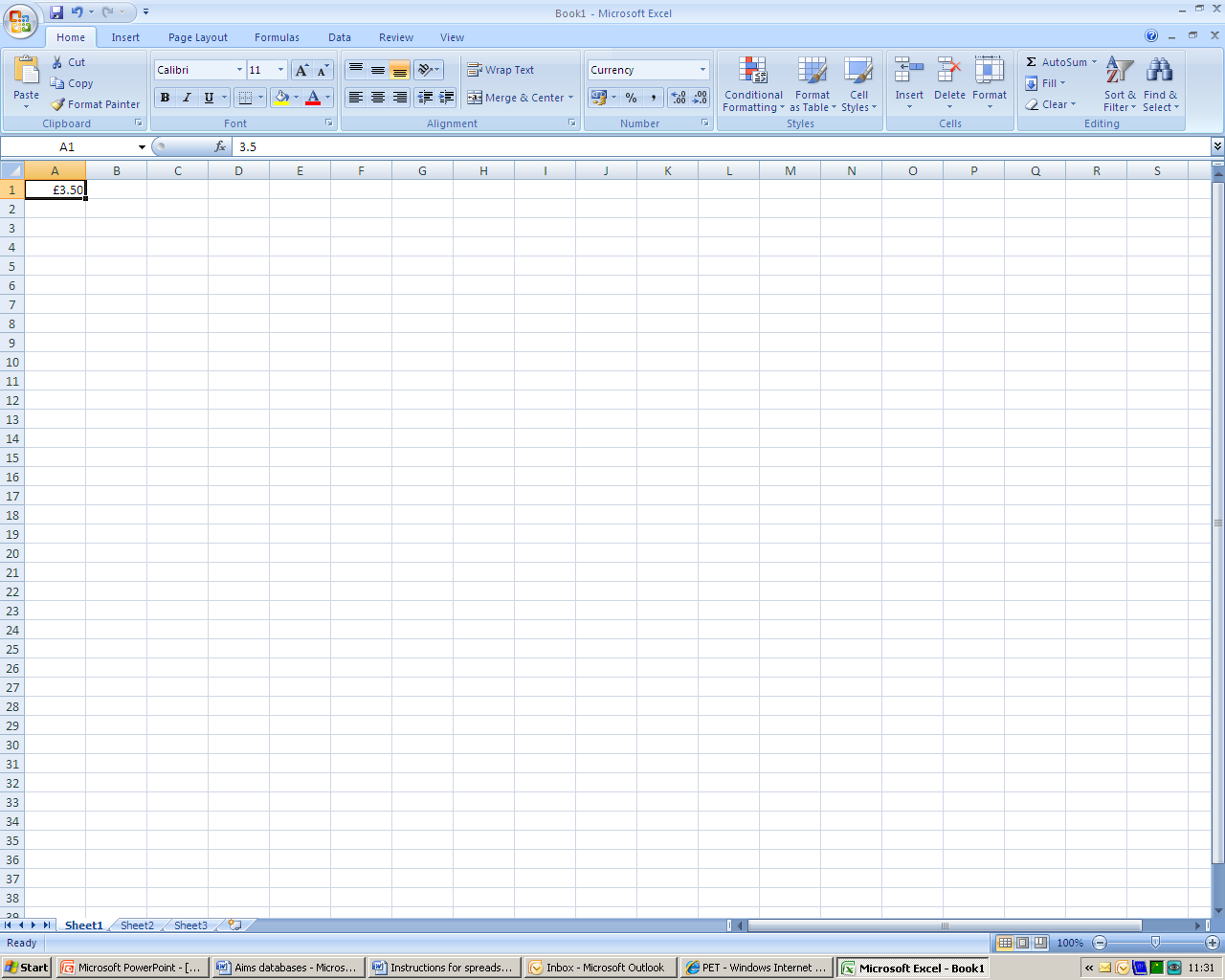 Delete a rowClick on Row heading 2 so that the whole row is highlightedRight click the mouseClick deleteInsert header and footerSelect insert on the toolbarClick on header and footerClick on the left of the header and insert your nameClick in the middle and click on the current dateClick in the right side of the header and click file nameInsert Gridlines and row and column headingsClick on page layout on the toolbarSelect both view and print in the gridlines and headings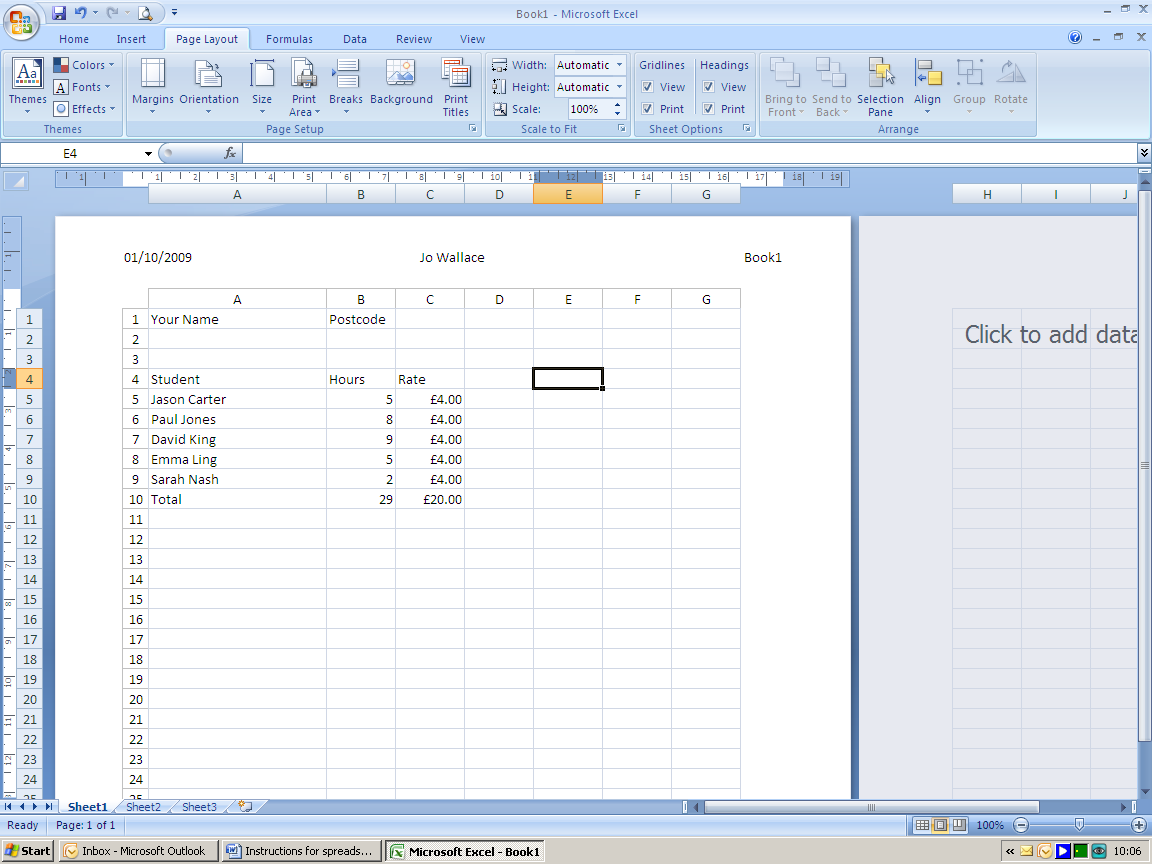 Save your work